Proverbs 8:1-4, 22-31Romans 5:1-5John 16:12-15Psalm 8or Canticle 13 (or Canticle 2)The CollectAlmighty and everlasting God, you have given to us your servants grace, by the confession of a true faith, to acknowledge the glory of the eternal Trinity, and in the power of your divine Majesty to worship the Unity: Keep us steadfast in this faith and worship, and bring us at last to see you in your one and eternal glory, O Father; who with the Son and the Holy Spirit live and reign, one God, for ever and ever. Amen.Old TestamentProverbs 8:1-4, 22-31Does not wisdom call,
and does not understanding raise her voice?On the heights, beside the way,
at the crossroads she takes her stand;beside the gates in front of the town,
at the entrance of the portals she cries out:"To you, O people, I call,
and my cry is to all that live.The Lord created me at the beginning of his work,
the first of his acts of long ago.Ages ago I was set up,
at the first, before the beginning of the earth.When there were no depths I was brought forth,
when there were no springs abounding with water.Before the mountains had been shaped,
before the hills, I was brought forth--when he had not yet made earth and fields,
or the world's first bits of soil.When he established the heavens, I was there,
when he drew a circle on the face of the deep,when he made firm the skies above,
when he established the fountains of the deep,when he assigned to the sea its limit,
so that the waters might not transgress his command,when he marked out the foundations of the earth,
then I was beside him, like a master worker;and I was daily his delight,
rejoicing before him always,rejoicing in his inhabited world
and delighting in the human race."The ResponsePsalm 8Domine, Dominus noster1 O Lord our Governor, *
how exalted is your Name in all the world!2 Out of the mouths of infants and children *
your majesty is praised above the heavens.3 You have set up a stronghold against your adversaries, *
to quell the enemy and the avenger.4 When I consider your heavens, the work of your fingers, *
the moon and the stars you have set in their courses,5 What is man that you should be mindful of him? *
the son of man that you should seek him out?6 You have made him but little lower than the angels; *
you adorn him with glory and honor;7 You give him mastery over the works of your hands; *
you put all things under his feet:8 All sheep and oxen, *
even the wild beasts of the field,9 The birds of the air, the fish of the sea, *
and whatsoever walks in the paths of the sea.10 O Lord our Governor, *
how exalted is your Name in all the world!orCanticle 13A Song of Praise   Benedictus es, DomineSong of the Three Young Men, 29-34Glory to you, Lord God of our fathers; *
you are worthy of praise; glory to you.Glory to you for the radiance of your holy Name; *
we will praise you and highly exalt you for ever.Glory to you in the splendor of your temple; *
on the throne of your majesty, glory to you.Glory to you, seated between the Cherubim; *
we will praise you and highly exalt you for ever.Glory to you, beholding the depths; *
in the high vault of heaven, glory to you.Glory to you, Father, Son, and Holy Spirit; *
we will praise you and highly exalt you for ever.The EpistleRomans 5:1-5Since we are justified by faith, we have peace with God through our Lord Jesus Christ, through whom we have obtained access to this grace in which we stand; and we boast in our hope of sharing the glory of God. And not only that, but we also boast in our sufferings, knowing that suffering produces endurance, and endurance produces character, and character produces hope, and hope does not disappoint us, because God's love has been poured into our hearts through the Holy Spirit that has been given to us.The GospelJohn 16:12-15Jesus said to the disciples, "I still have many things to say to you, but you cannot bear them now. When the Spirit of truth comes, he will guide you into all the truth; for he will not speak on his own, but will speak whatever he hears, and he will declare to you the things that are to come. He will glorify me, because he will take what is mine and declare it to you. All that the Father has is mine. For this reason I said that he will take what is mine and declare it to you."Optional parts of the readings are set off in square brackets.The Bible texts of the Old Testament, Epistle and Gospel lessons are from the New Revised Standard Version Bible, copyright 1989 by the Division of Christian Education of the National Council of the Churches of Christ in the USA, and used by permission.The Collects, Psalms and Canticles are from the Book of Common Prayer, 1979.From The Lectionary Page: http://lectionarypage.netThe Lessons Appointed for Use on the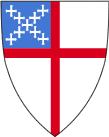 First Sunday after Pentecost:
Trinity SundayYear C
RCL